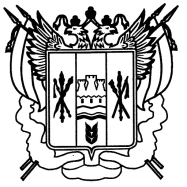 Ростовская область Егорлыкский районАдминистрация Шаумяновскогосельского поселенияПОСТАНОВЛЕНИЕ20 сентября 2018 года                     №   84                        х. Шаумяновский«О проведении осеннего месячника чистоты в Шаумяновскомсельском поселении Егорлыкского района Ростовской области»    Во исполнение п. 1.1.2 распоряжения Правительства Ростовской области от 04.03.2015 № 93 «О некоторых мерах по сохранению благоприятной окружающей среды и обеспечению санитарно-эпидемиологического благополучия населения», руководствуясь Уставом муниципального образования «Шаумяновское сельское поселение».                                              Постановляю:1. Провести на территории Шаумяновского сельского поселения осенний месячник чистоты с 21 сентября 2018 года по 21 октября 2018 года.  2. Создать рабочую группу по контролю за работами по проведению осеннего месячника чистоты в составе:Киракосян Виктория Николаевна – ведущий специалист по вопросам муниципального хозяйства;Твердов Виталий Витальевич – ведущий специалист по ПБ и ЧС ;Проскочило Николай Иванович – старший инспектор по земельным и имущественным отношениям2.1. Рабочей группе не реже одного раза в неделю проводить рейдовые проверки по контролю за благоустройством х. Шаумяновский. В случае выявления нарушений Правил благоустройства территории Шаумяновского сельского поселения своевременно составлять протоколы об административных правонарушениях в отношении лиц, допустивших данные нарушения.3. Рекомендовать руководителям предприятий, учреждений и организаций, владельцам жилых домов, главам КФХ, а также гражданам, занимающимся предпринимательской деятельностью и имеющим торговые точки:- произвести осеннюю уборку собственных и прилегающих территорий от мусора и от сухой растительности;- произвести озеленение собственных и прилегающих территорий путём высадки культурных растений в виде саженцев деревьев, кустарников, цветочной рассады.  4. Контроль за выполнением данного постановления оставляю за собой.5. Постановление вступает в силу с момента его обнародования.Глава Администрации Шаумяновского сельского поселения                                                   С.Л. Аванесян